Weekly Calendar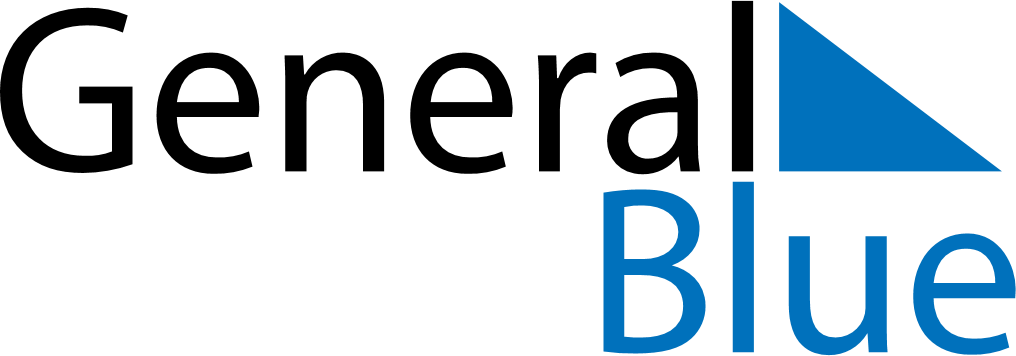 December 20, 2026 - December 26, 2026Weekly CalendarDecember 20, 2026 - December 26, 2026SundayDec 20MondayDec 21TuesdayDec 22WednesdayDec 23ThursdayDec 24FridayDec 25SaturdayDec 26MY NOTES